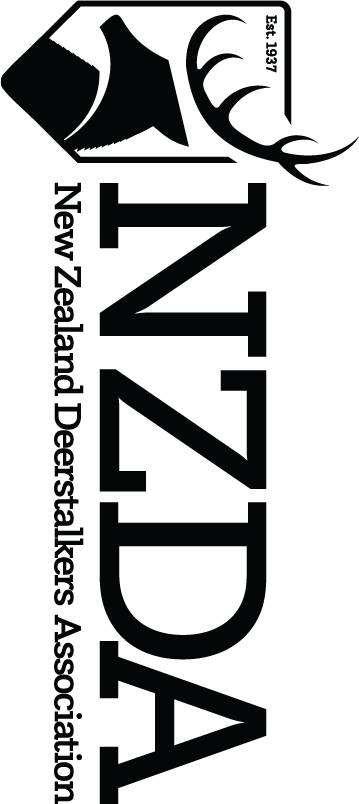 2024 NATIONAL PHOTOGRAPHIC COMPETITION 
ENTRY FORM  			Entry closing date is 5pm on Friday 28th June 2024Part 1 – Your detailsPart 2 – Categories entered$2 per photo – Maximum $5 per section.
Please enter title of your entry in the spaces below – max of 3 entries per sectionPart 3 – Your DeclarationThe information given above is correct. I agree to be bound by the rules of the competition and I understand that the Judge’s decision is final. I consent to the use of the above information by NZDA, and for it to retain and use this to promote the Association. I acknowledge my right to access and correction of this information. This consent is given in accordance with the Privacy Act 2020.  Part 4 – PaymentsPayment must be made by bank transfer to:
New Zealand Deerstalkers AssociationBank payment details: 03-0558-0139562-000 Particulars: Your name 
Code: Your branch name 
Reference: Photo CompPart 5 – Branch CertificationI certify that (Entrants name) _________________________________________ 
was a financial member of the _____________________ branch at the time of at the time of taking 

the photograph(s) and also at the time of the entry of the photograph(s) into competition.  
Date Subscription Paid:	____________________________ (non-centralised branches only)

Name of Branch Officer:	____________________________
Signature of Branch Officer:   ________________________    Date _________________(President / Secretary / Treasurer – please circle one)Part 6 - ChecklistPlease ensure you have a tick for each item belowEntrants Full NameBranchMembership NumberEntrants AddressContact Phone numberEmail addressGender of entrant(Circle applicable)Male/ FemaleDate of BirthSection A: Game AnimalsSection A: Game Animals123Section B1: Other Wildlife – BirdsSection B1: Other Wildlife – Birds123Section B2: Other Wildlife – MammalsSection B2: Other Wildlife – Mammals123Section B3: Other Wildlife – Insects, Reptiles and AmphibiansSection B3: Other Wildlife – Insects, Reptiles and Amphibians123Section C:  ScenicSection C:  Scenic123Section D: FloraSection D: Flora123Section E: Human interestSection E: Human interest123Section F: Best print of all sections (Automatic entry – no extra fee)Section G: Best Junior Print Automatic entry – no extra feeSection H: Best photographic Essay on Big Game Hunting(One entry = six photos) Section H: Best photographic Essay on Big Game Hunting(One entry = six photos) 123456Section J: Best Game Camera PhotoSection J: Best Game Camera Photo123New Zealand Hunting and Wildlife Cover – Automatic Entry – No extra feeSupreme Branch Photographic Award – Automatic Entry – No extra feeVideos – Maximum fee of $20 to enter three videos in up to three categories  Videos – Maximum fee of $20 to enter three videos in up to three categories  Section A: Training/Promotional Section B:  Hunting Section C:  New Zealand Wildlife Signature of entrantDate Sections entered Total costPhotos $2 per photo (max. $5 per section)$Videos Maximum fee of $20 to enter three videos$Amount paid to National Office$Checklist Checklist Please tick to indicate yesThe following has been entered on the reverse of your photographs (please do not write directly on the back of the photograph – please use a sticky label):  Your full name.  The following has been entered on the reverse of your photographs (please do not write directly on the back of the photograph – please use a sticky label):  Your branch.  The following has been entered on the reverse of your photographs (please do not write directly on the back of the photograph – please use a sticky label):  Category of the competition entered including the section letter and name. The following has been entered on the reverse of your photographs (please do not write directly on the back of the photograph – please use a sticky label):  Title of the photograph.  I have enclosed the photos to National Office with this form
(Video on memory stick)I have enclosed the photos to National Office with this form
(Video on memory stick)I have paid the required fee to National Office (details above)I have paid the required fee to National Office (details above)I have had this entry form certified by a branch officerI have had this entry form certified by a branch officer